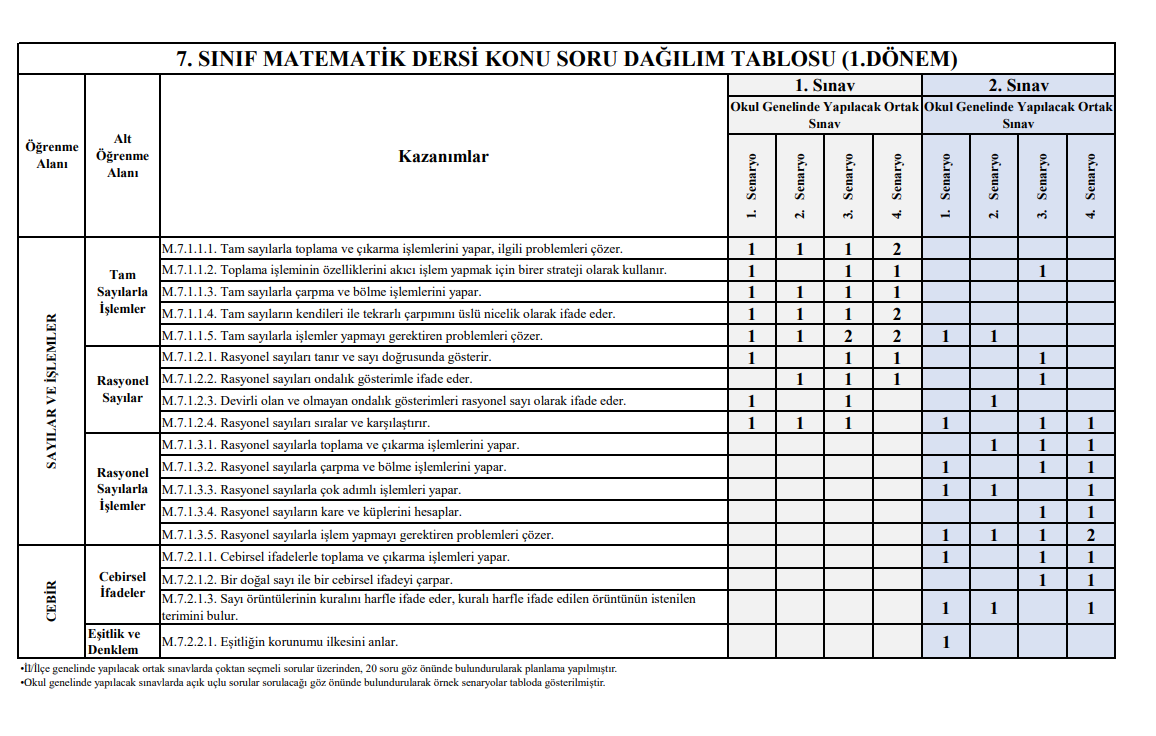 Başiskele Gübretaş Ortaokulu 8. sınıf sınav soruları kazanım dağılımı 3. SENARYO’ ya göre hazırlanmıştır.Ayşenur Duran			Serap YILMAZ				Simge Sevinç GÜNERMatematik öğretmeni		Matematik öğretmeni		Matematik öğretmeni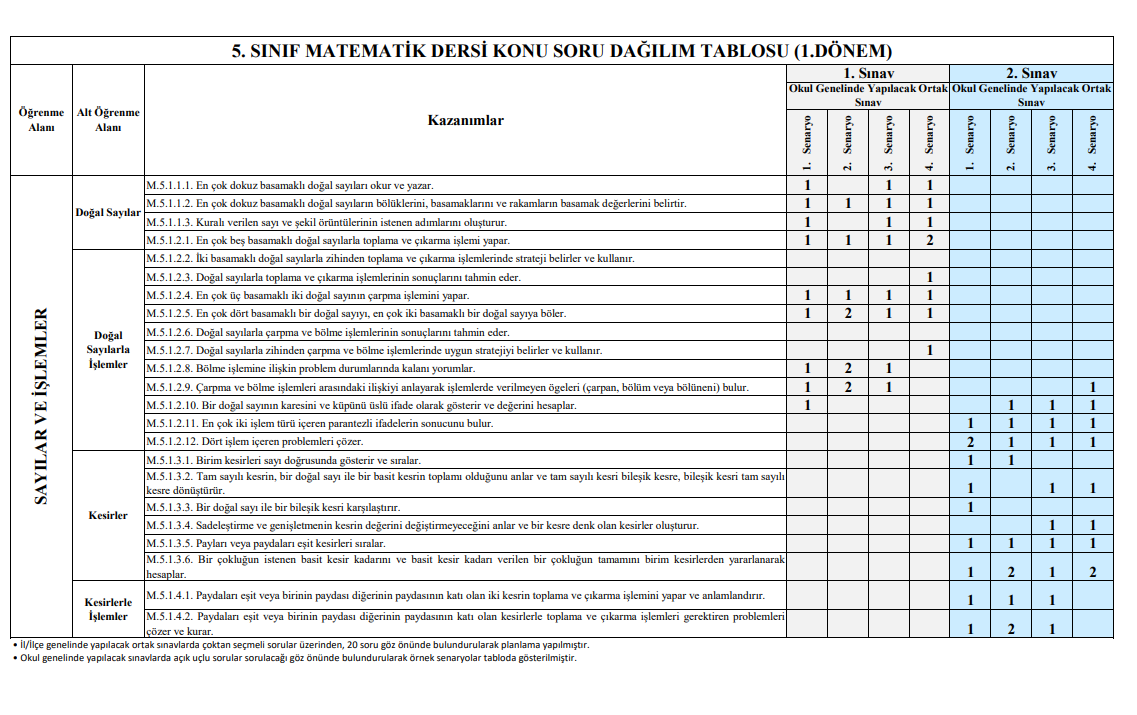 Başiskele Gübretaş Ortaokulu 5. sınıf sınav soruları kazanım dağılımı 4. SENARYO’ ya göre hazırlanmıştır.Ayşenur Duran			Hülya Çatal		 	            Simge Sevinç GÜNERMatematik öğretmeni		Matematik öğretmeni		Matematik öğretmeni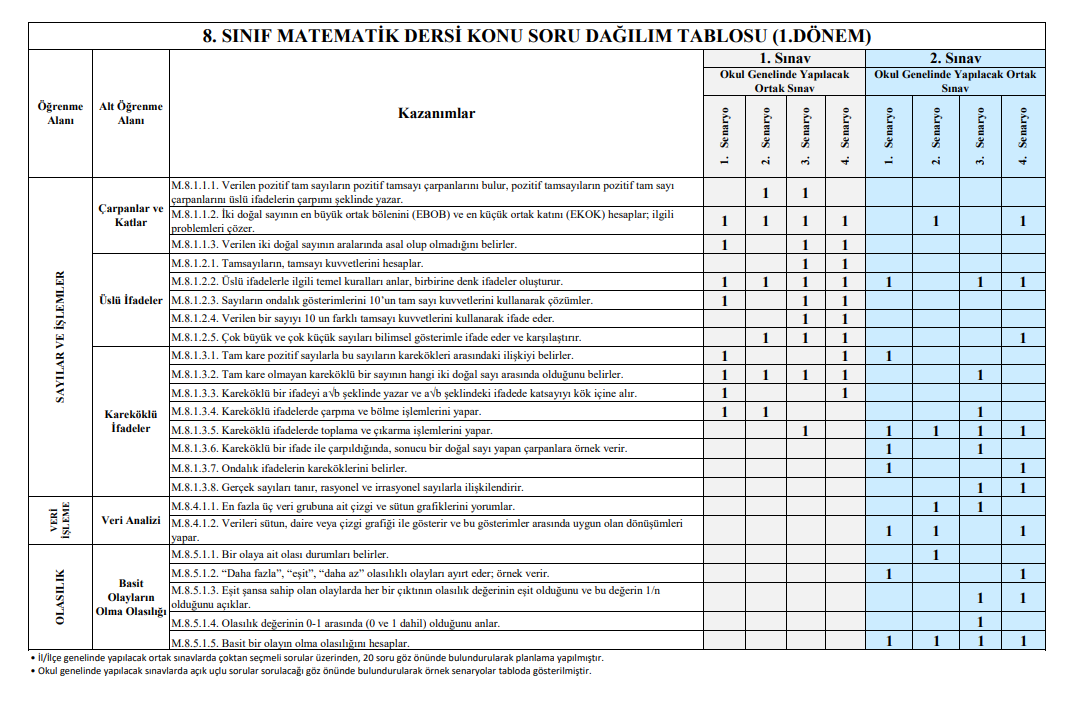 Başiskele Gübretaş Ortaokulu 8. sınıf sınav soruları kazanım dağılımı 3. SENARYO’ ya göre hazırlanmıştır.Ayşenur Duran			Serap YILMAZ				Simge Sevinç GÜNER    	Matematik öğretmeni		Matematik öğretmeni		Matematik öğretmeni